Государственное специальное (коррекционное) образовательное учреждение                                                 для обучающихся воспитанников с ограниченными возможностями здоровья                                            специальная (коррекционная) общеобразовательная школа VIII вида № 657                                   Приморского района Санкт – Петербурга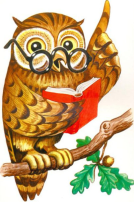 КОНСПЕКТ ИГРОВОГО ЗАНЯТИЯ В ГПДПО ТЕМЕ: «ЗИМА»                                                                                         Воспитатель – Иванова Л. Н.2013 г.	ЗАДАЧИ:  		- знакомить детей с признаками, характерными для зимнего     		   периода года;		- учить составлять рассказ по плану;		- развивать память, речь, внимание;		-прививать интерес к жизни родной природы.	ОБОРУДОВАНИЕ:  компьютер со слайдами из презентации «ЗИМА».	СЛОВАРНАЯ РАБОТА:  декабрь, январь, февраль, снеговик, сосулька, Рождество.ХОД ЗАНЯТИЯ.		Воспитатель: «У меня на столе лежит письмо от Деда Мороза, которое принёс Медведь из леса. Сейчас мы его прочитаем: «Дорогие ребята! Скоро Новый год (или уже Новый год). Его нужно встречать подготовленными и знать его особые приметы. Для этого я, Дед Мороз, прошу вас поиграть в игры, которые я вам прислал. Они вам помогут узнать Новый год».Ну, что? Начнём выполнять задания Деда Мороза.1.Расскажите, пожалуйста, что такое зима (слайд№ 1).- какие дни зимой? (морозные, холодные, снежные)- какое солнце? (светит, но не греет)- какое небо? (серое, в облаках)- что часто идёт зимой? (снег)- какого цвета снег? (белый)Молодцы! Переходим к следующему заданию 2.Игра « Доскажи словечко».Зимой всё покрыто белым пушистым покрывалом . Давайте поиграем со знакомым нам словом.- тихо- тихо, как во сне, падает на землю ( что?) – снег.- с неба всё скользят пушинки – серебристые (что?) - снежинки- на посёлки, на лужок осыпается (что?) – снежок- вот веселье для ребят, всё сильнее (что?) -  снегопад- все бегут вперегонки, все хотят играть  (во что?) - в снежки- словно в белый пуховик  нарядился (кто?) – снеговик- рядом снежная фигурка. Это девочка (кто?)-  Снегурка- На снегу – то, посмотри, с красной грудкой (кто?)- снегири	- словно в сказке, не во сне, землю всю украсил (что?)- снег	3.Настало время нашей разминки. Встаём в круг и будем лепить снежную бабу. Воспитатель читает стихи, а дети делают движения, напоминающие лепку снежной бабы.	Сегодня из снежного кома		 идут по кругу, катят перед собой	Мы бабу слепили у дома.		воображаемый ком	Стоит наша баба у самых ворот,	рисуют руками три круга	И не проедет никто, не пройдет.	грозят указательным пальцем	Знакома она уже всей детворе,	идут по кругу и хором говорят:	А Жучка всё лает:				«Чужой во дворе!»	4.Какое ещё задание нам дал Дед Мороз? Нам нужно рассказать по его плану о зиме. (ребята рассказывают по предложенному плану):                                  - какое сейчас время года?                                                                                                                     – тепло или холодно сейчас на улице?                                                                                                        – какие осадки выпадают в это время года?                                                                                         – как должны одеваться люди зимой?                                                                                      –  какую работу выполняют люди на улицах?                                                                                – как отдыхают дети и какие праздники есть зимой?                                                                                                                                             – каких животных вы знаете, что зимуют у нас?                                                                                         – как можно помочь птицам зимой?  (Показываю слайды №№ 2,3,4,5,6).	5.А сейчас мы попробуем исправить ошибки, которые сделал маленький зайка. Он ещё не видел зимы и мы поможем ему. Исправьте его :- зимой идёт дождь (снег)                                                                                         – зимой цветут цветы (не цветут)                                                                                                          – зимой сильно греет солнце( светит, но не греет)                                                                             – на земле лежит красный снег (нет, белый)                                                                                    – зимой катаются дети на велосипедах ( дети катаются на лыжах, на коньках, на санках).		6. Пальчиковая гимнастика. Воспитатель читает стихотворение, а ребята выполняют движения.	«Раз, два, три, четыре.			Дети загибают пальчики	Мы с тобой снежок слепили		лепят снежок	Круглый, крепкий, очень гладкий,	делают круг и сжимают ладони	Но совсем, совсем не сладкий.	грозят пальчиком	Раз подбросим, два – поймаем,	смотрят вверх – вниз	Три – уроним, и сломаем.		разжимают и сжимают пальцы 	7. Итоговая  беседа.	Вот и подошло наше занятие к концу. Сейчас мы проверим, как вы выполнили задания Деда Мороза.После чего наступает зима?                                                                                                Назовите зимние месяцы.                                                                                                                               Что происходит в природе зимой?                                                                                                                 Как выглядят зимой деревья?                                                                                                                    Что покрывает зимой землю, и крыши домов?                                                                                             Как одеваются зимой люди?                                                                                                                                  Какие праздники зимой вы знаете?                                                                                                              Как мы можем помочь животным и птицам зимой?